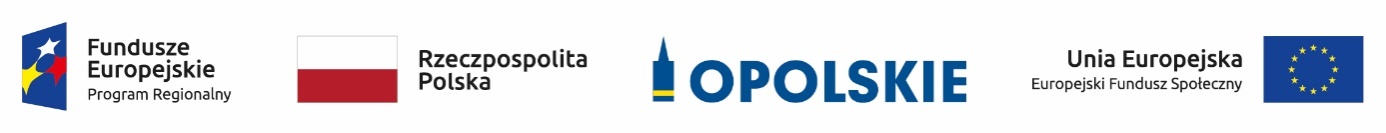 Załącznik nr 9 do umowyWZÓR ODWOŁANIA UPOWAŻNIENIA Nr  	DO PRZETWARZANIA DANYCH OSOBOWYCHZ	dniem	 	r., na podstawie art. 29 w związku z art. 28 rozporządzenia Parlamentu Europejskiego i Rady (UE) 2016/679 z dnia 27 kwietnia 2016 r. w sprawie ochrony osób fizycznych w związku z przetwarzaniem danych osobowych i w sprawie swobodnego przepływu takich danych oraz uchylenia dyrektywy 95/46/WE (ogólne rozporządzenie o ochronie danych) (Dz. Urz. UE. L 119 z 04.05.2016, str. 1), odwołuję  upoważnienie Pana /Pani* 		do przetwarzania danych osobowych nr 	wydane w dniu  	                                            Czytelny podpis osoby, upoważnionej do                                               wydawania i odwoływania upoważnień                                                                                                                      (miejscowość, data)Potwierdzam odbiór odwołania upoważnienia..........................................................................
         (miejscowość, data, podpis)*niepotrzebne skreślić